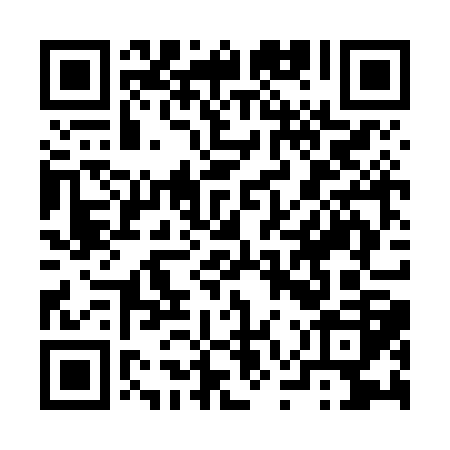 Ramadan times for Abbasiwala, PakistanMon 11 Mar 2024 - Wed 10 Apr 2024High Latitude Method: Angle Based RulePrayer Calculation Method: University of Islamic SciencesAsar Calculation Method: ShafiPrayer times provided by https://www.salahtimes.comDateDayFajrSuhurSunriseDhuhrAsrIftarMaghribIsha11Mon5:105:106:2912:243:486:206:207:4012Tue5:085:086:2812:243:486:216:217:4013Wed5:075:076:2612:243:486:226:227:4114Thu5:065:066:2512:243:486:226:227:4215Fri5:055:056:2412:233:486:236:237:4216Sat5:045:046:2312:233:496:246:247:4317Sun5:025:026:2212:233:496:246:247:4318Mon5:015:016:2012:223:496:256:257:4419Tue5:005:006:1912:223:496:256:257:4520Wed4:594:596:1812:223:496:266:267:4521Thu4:574:576:1712:223:496:276:277:4622Fri4:564:566:1612:213:496:276:277:4723Sat4:554:556:1512:213:496:286:287:4824Sun4:544:546:1312:213:496:286:287:4825Mon4:524:526:1212:203:496:296:297:4926Tue4:514:516:1112:203:506:306:307:5027Wed4:504:506:1012:203:506:306:307:5028Thu4:484:486:0912:193:506:316:317:5129Fri4:474:476:0712:193:506:316:317:5230Sat4:464:466:0612:193:506:326:327:5231Sun4:444:446:0512:183:506:336:337:531Mon4:434:436:0412:183:506:336:337:542Tue4:424:426:0312:183:506:346:347:553Wed4:414:416:0112:183:506:346:347:554Thu4:394:396:0012:173:506:356:357:565Fri4:384:385:5912:173:506:356:357:576Sat4:374:375:5812:173:506:366:367:577Sun4:354:355:5712:163:496:376:377:588Mon4:344:345:5612:163:496:376:377:599Tue4:334:335:5412:163:496:386:388:0010Wed4:314:315:5312:163:496:386:388:01